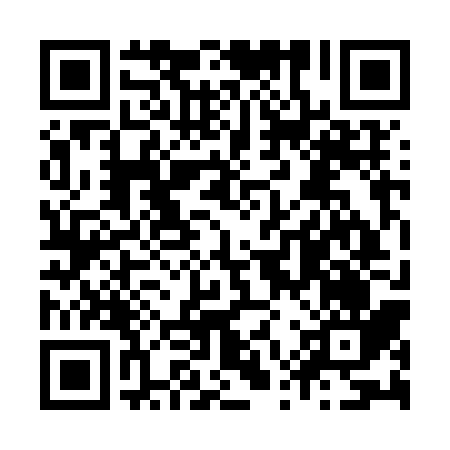 Ramadan times for Zaria, NigeriaMon 11 Mar 2024 - Wed 10 Apr 2024High Latitude Method: NonePrayer Calculation Method: Egyptian General Authority of SurveyAsar Calculation Method: ShafiPrayer times provided by https://www.salahtimes.comDateDayFajrSuhurSunriseDhuhrAsrIftarMaghribIsha11Mon5:225:226:3812:393:586:406:407:4812Tue5:225:226:3812:393:576:406:407:4813Wed5:215:216:3712:393:576:406:407:4814Thu5:215:216:3712:383:566:406:407:4815Fri5:205:206:3612:383:566:406:407:4816Sat5:205:206:3612:383:556:406:407:4817Sun5:195:196:3512:373:556:406:407:4818Mon5:185:186:3412:373:546:406:407:4819Tue5:185:186:3412:373:546:406:407:4820Wed5:175:176:3312:373:536:406:407:4821Thu5:165:166:3312:363:536:406:407:4822Fri5:165:166:3212:363:526:406:407:4823Sat5:155:156:3112:363:516:406:407:4824Sun5:155:156:3112:353:516:406:407:4825Mon5:145:146:3012:353:506:406:407:4826Tue5:135:136:3012:353:496:406:407:4827Wed5:135:136:2912:343:496:406:407:4828Thu5:125:126:2812:343:486:406:407:4829Fri5:115:116:2812:343:476:406:407:4830Sat5:115:116:2712:343:476:406:407:4831Sun5:105:106:2612:333:466:406:407:491Mon5:095:096:2612:333:456:406:407:492Tue5:095:096:2512:333:446:406:407:493Wed5:085:086:2512:323:446:406:407:494Thu5:075:076:2412:323:436:406:407:495Fri5:075:076:2312:323:426:406:407:496Sat5:065:066:2312:313:416:406:407:497Sun5:055:056:2212:313:416:406:407:498Mon5:055:056:2212:313:406:406:407:499Tue5:045:046:2112:313:396:406:407:4910Wed5:035:036:2112:303:386:406:407:49